Об обеспечении сохранности линий и сооружений связи на территории сельского поселения Бакаевский сельсовет муниципального района Кушнаренковский район Республики Башкортостан               В целях сохранности подземных линий связи, предупреждения аварий и обеспечения бесперебойного действия средств связи,  в соответствии с Федеральным законом «Об общих принципах организации местного самоуправления в Российской Федерации» от 6 октября 2003г. №131ФЗ, Федеральным законом « О связи» от 7 июля 2003 г.№126-ФЗ, постановлением Правительства РФ от 9 июня 1995г. №578 «Об утверждении Правил охраны линий и сооружений связи Российской Федерации, Постановлением главы администрации муниципального района Кушнаренковский район №6-755 от 23 июня 2012г. «Об обеспечении сохранности линий и сооружений связи на территории муниципального района Кушнаренковский район РБ»,ПОСТАНОВЛЯЮ:         1.Включить ПАО «Башинформсвязь» линейно-технический цех «Кушнаренковский» Центральный Межрайонный Центр Технической эксплуатации Телекоммуникаций и перечень организации, с которыми необходимо согласовать проведение земляных работ связанных с вскрытием грунта в охранной зоне линий связи ( за исключением вспашки на глубину не более 0,3 метра).       2.Осуществить совместно с представителем ПАО «Башинформсвязь» ЛТЦ «Кушнаренковский» ЦМЦТЭТ сверку нанесения связи на карты сельского поселения.      3.Провести с производителями работ (механизаторами и другими лицами, связанными с работами по раскопке грунта) изучение Правил охраны линий и сооружений связи  Российской Федерации.     4. Работы ,связанные с раскопкой грунта на территории Сельского поселения Бакаевский сельсовет МР Кушнаренковский район производить только после получения ордера (разрешения) в отделе архитектуры.      5 .Контроль за выполнением данного постановления оставляю за собой.Глава сельского поселенияБакаевский сельсовет:                                                              Ш.К.АсмандияровБашҡортостан  РеспубликаһыКушнаренко районы муниципаль районыныҢБаҡай  ауыл советы ауыл биләмәһе ХакимиәтеYҙәк урам,19 ,Баҡай ауылы,Кушнаренко районы, Башкортостан Республикаһы,452244                         Тел.факс.(34780) 5-51-33                                                         E-mail bakaevo.cp@mail.ru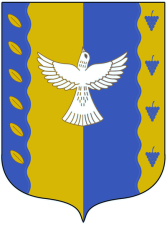 администрация  сельского поселения Бакаевский  сельсовет  муниципального  района Кушнаренковский районреспублики Башкортостанул. Центральная, 19, с. Бакаево,Кушнаренковского района, Республики Башкортостан,452244Тел.факс(34780) 5-51-33E-mail bakaevo.cp@mail.ruКАРАР              ПОСТАНОВЛЕНИЕ"01"   апрель2019й.№ № 20"01"апреля2019г.